Dokumentation der Anwesenden im Trainingsbetrieb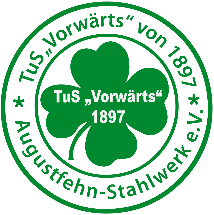 Spätestens 24 Stunden nach dem Training per Mail andokumentation@tus-vorwaerts-augustfehn.deMannschaftDatumBeginnEndeTrainer(Name, Vorname)TelefonAdresseSonst.Aufsicht Sonst.Aufsicht Spieler (Name, Vorname)TelefonAdresse